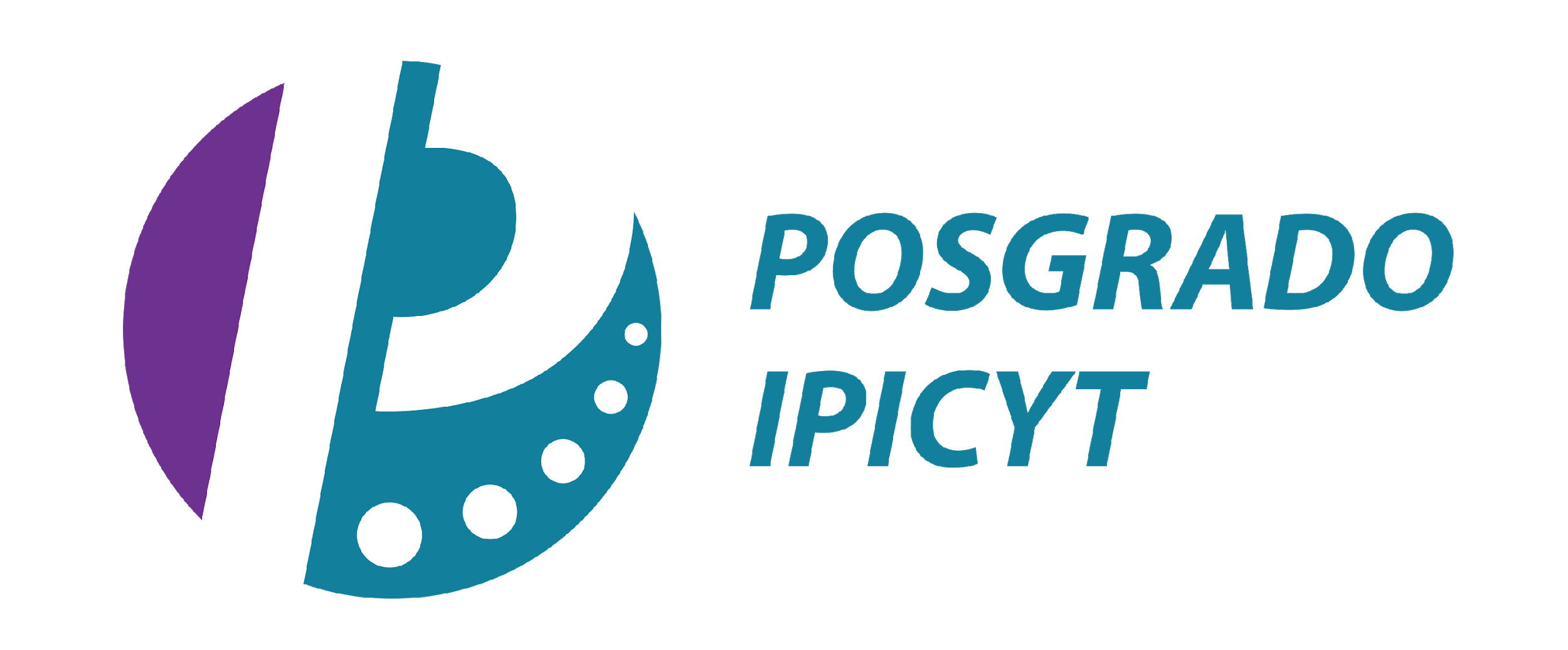 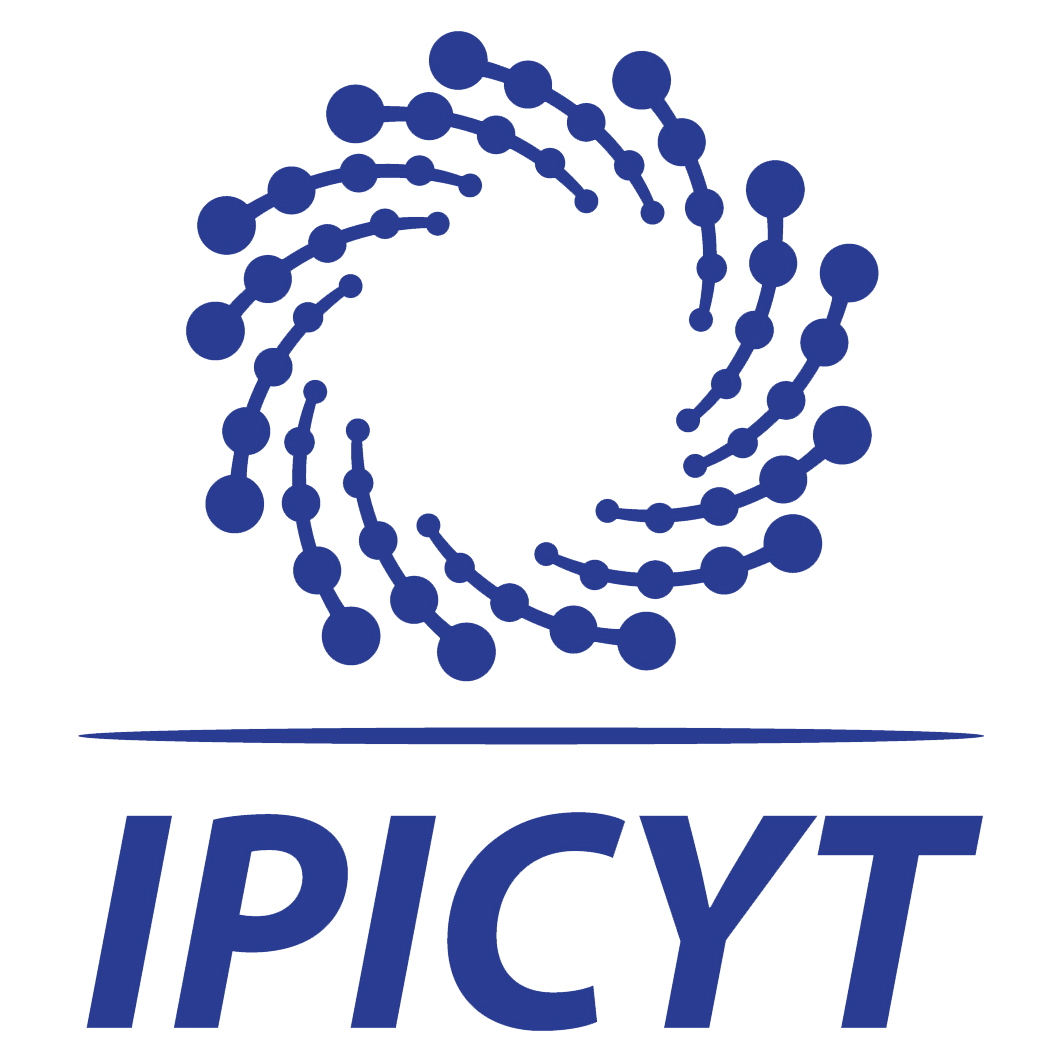   OBJETIVO(S) GENERAL(ES) DE LA ASIGNATURA  Nuestra sociedad moderna ha comprometido el balance de los ecosistemas, por lo que la preservación del medio ambiente depende del adecuado manejo de la energía y los recursos naturales, así como de la gestión eficiente de los residuos. Dado que la Biotecnología e Ingeniería Ambiental tienen como objetivo usar sistemas biológicos, físicos y químicos para la preservación y remediación de nuestro medio ambiente, resulta pertinente estudiar algunos conceptos en los que se basan estas disciplinas.Este curso cubre el estudio de varios procesos biológicos, físicos y químicos que ocurren en la naturaleza y que son optimizados por la Biotecnología y la Ingeniería Ambiental. La asignatura tiene dos objetivos. El primero es proporcionar a los estudiantes conocimientos sobre los fundamentos termodinámicos, energéticos, cinéticos y químicos necesarios para comprender los procesos fisicoquímicos involucrados en las transformaciones químicas y bioquímicas en las rutas metabólicas relevantes en procesos ambientales. El segundo objetivo es emplear los conceptos presentados en la primera parte del curso para explicar los procesos y estrategias empleados para la remediación y prevención de la contaminación ambiental mediante los fundamentos abordados en la primera parte.Al final del curso, el alumno tendrá un conocimiento sólido de los procesos involucrados en la preservación o remediación de sistemas ambientales desde el punto de vista de la Ingeniería y la Biotecnología.  A lo largo de las seis unidades se asignarán casos de estudio a desarrollar por los estudiantes en donde deberán revisar y aplicar los conceptos teóricos cubiertos en clase.TEMAS Y SUBTEMASUNIDAD 1. Procesos químicos en equilibrio en la naturaleza (5 sesiones). Se revisan los principios termodinámicos que gobiernan las reacciones químicas reversibles, y como se pueden aplicar en el estudio de procesos de relevancia ambiental, tanto de sistemas naturales como construidos. Se revisan los equilibrios de solubilidad, ácido base y complejación en sistemas de aguas naturales y sistemas para el tratamiento de agua. 1. Introducción a las ciencias ambientales1.1. Ambiente y ciencias ambientales1.2. Procesos químicos naturales en la biosfera1.3. Procesos químicos asociados a procesos de contaminación2. Reacciones químicas en equilibrio2.1. Energía libre de Gibbs y expresiones de equilibrio en reacciones químicas2.2. Equilibrio ácido -base2.3. Equilibrios de solubilidad y formación de complejos2.4. Equilibrios simultáneos y su solución utilizando programas de modelado químico3. Estudios de caso3.1. Flint Water Crisis Caused By Interrupted Corrosion Control: Investigating “Ground Zero” https://doi.org/10.1021/acs.est.6b04034.3.2. Bioavailability of trace metals to aquatic microorganisms: importance of chemical, biological and physical processes on biouptake https://doi.org/10.1016/j.biochi.2006.09.0083.3. The sensitivity of water chemistry to climate in a forested, nitrogen-saturated catchment recovering from acidification  https://doi.org/10.1016/j.ecolind.2015.12.014UNIDAD 2. Velocidades de procesos químicos y biológicos en la naturaleza (5 sesiones). Se presentan los principios de la cinética química y su aplicación a reacciones enzimáticas y al crecimiento microbiano. Se discuten estudios de caso relevantes al tratamiento de suelos contaminados y de efluentes.1. Cinética Química1.1. Conceptos básicos de cinética (constante de velocidad y orden de reacción)1.2. Ecuaciones de velocidad de reacción: primer orden, segundo orden y n-orden1.3. Análisis de resultados cinéticos (método integral, método diferencial, método de vida mediaI)1.4. Efecto de la temperatura sobre la velocidad de la reacción1.5. Molecularidad y mecanismos de reacción.2. Cinética Enzimática2.1. Catálisis enzimática (energía de activación y formación del complejo activado)2.2. Cinética de Michaelis-Menten2.3. Inhibición Enzimática2.4.  Efecto de la temperatura y pH3. Cinética Microbiana3.1. Cinética de crecimiento de Monod4. Estudios de caso. Las lecturas pueden cambiar de curso a curso.4.1. Evaluation of the kinetic oxidation of aqueous volatile organic compounds by permanganate https://www.sciencedirect.com/science/article/pii/S0048969713013491?via%3Dihub4.2. Kinetics investigations of oxidation of chlorophenols by permanganate https://academicjournals.org/article/article1380016223_Hossain%20and%20McLaughlan.pdf4.3. Caracterización cinética y aplicaciones biotecnológicas de peroxidasas. Tesis doctoral. Magdalena Parra Carrillo. https://www.tesisenred.net/handle/10803/128667#page=1UNIDAD 3. PROCESOS DE OXIDO-REDUCCIÓN EN SISTEMAS NATURALES (5 sesiones). Revisar los conceptos básicos de las reacciones de reducción-oxidación y su aplicación a sistemas naturales.1. Conceptos1.1. Actividad de electrones (pE)1.2. Reacciones químicas redox y su relación con el estado de oxidación de una sustancia1.3. Balanceo de reacciones redox1.4. Semi-reacciones redox1.5. Celda electroquímica para el estudio de reacciones redox1.6. Ley de Nerst y su relación con el equilibrio químico1.7. Electrodo normal de hidrógeno y potencial de referencia1.8. Potencial redox estándar, E°1.9. Escala de potenciales redox y su uso2. Relaciones en E°, K y ΔG°2.1. Cálculo de constante de equilibrio, energía libre a partir del potencial redox2.2. Tendencia de la reacción redox o espontaneidad de la reacción2.3. Efecto de la concentración en el potencial de semireacción y potencial de celda2.4. Relación entre pE°, energía libre y pH2.5. Reacciones en términos de equivalentes de electrones2.6. Valores de e y pE en sistemas de aguas naturales2.7. Diagramas de pE – pH, su construcción y su uso en sistemas ambientales3. Estudios de caso.3.1. Corrosión y su impacto en el ambiente3.2. Relación entre E°, K, ΔG, y pH en sistemas biológicos3.3. Reacciones redox en sedimento3.4. Oxidación electroquímica de contaminantes orgánicoshttps://www.youtube.com/watch?v=buOtQOrvLbEhttps://www.youtube.com/watch?v=xbJ0nbzt5Kwhttps://www.youtube.com/watch?v=tFr_70x5e-cUNIDAD 4. FLUJOS DE ENERGÍA EN SISTEMAS BIOLÓGICOS (5 sesiones). Revisar los conceptos básicos de las reacciones REDOX y de las rutas metabólicas que permiten la generación de energía a nivel celular y sus aplicaciones a sistemas microbianos.1. Generación y captura de energía en la célula1.1. Cadenas transportadoras de electrones1.2. Moléculas energéticas (ATP, NADH y NADPH)1.3. Fosforilación oxidativa2. Metabolismo celular y diversidad metabólica2.1. Glucólisis2.2. Ciclo de Krebs2.3. Fotosíntesis: Fase clara y Ciclo de Calvin2.4. Overview: Diversidad metabólica3. Estudios de caso3.1. Lectura relacionada con las cadenas de transporte y la importancia de la bioenergética (cambia cada vez)3.2. Video: la ATPasa en acciónhttps://www.khanacademy.org/science/ap-biology/cellular-energetics/cellular-respiration-ap/v/atp-synthaseUNIDAD 5. Balances globales de materia y energía (3 sesiones).  Revisar los ciclos biogeoquímicos desde la ecología microbiana y su rol en el macroecosistema.1. Intercambio de materia y energía1.1. Circulación de carbono en la tierra impulsado por funciones ecosistémicas microbianas1.2. Circulación de nitrógeno en la tierra impulsado por funciones ecosistémicas microbianas1.3. Circulación del fósforo y azufre impulsado por las funciones ecosistémicas bacterianas2. Estudios de caso2.1. Ciclos biogeoquímicos y resiliencia bacterianahttps://www.frontiersin.org/articles/10.3389/fmicb.2014.00103/fullhttps://www.frontiersin.org/articles/10.3389/fmicb.2012.00078/fullhttps://www.khanacademy.org/science/high-school-biology/hs-ecology/hs-biogeochemical-cycles/v/carbon-cycleUNIDAD 6. REMEDIACIÓN AMBIENTAL (9 sesiones). Se describe el uso de los procesos presentados en las unidades precedentes para el tratamiento fisicoquímico y biológico de contaminantes presentes en agua, suelo y aire.1. Procesos fisicoquímicos (3 sesiones)1.1. PrecipitaciónDefinición de precipitaciónDiagrama de precipitaciónImportancia de los diagramas de especiaciónEjemplos de precipitación en ingeniería ambiental, biotecnología y ecologíahttp://www.bioaggil.com/documentos/importancia%20del%20Ph%20bioaggil.pdf1.2. CoagulaciónDefinición de coagulaciónEstabilización y desestabilización de partículasFuerzas electrostáticas en el proceso de coagulaciónEjemplos de coagulación en la purificación de efluentes acuososhttps://studylib.es/doc/4512840/11.-fuerzas-intermoleculares1.3. SorciónDefinición de adsorción y absorciónEquilibrio químico en el proceso de sorciónEjemplos de materiales adsorbentesEjemplo de aplicaciones en fase gaseosa y líquidahttps://www.youtube.com/watch?v=aubOoOY9T5E1.4. ParticiónDefinición del coeficiente de reparto para una sustancia neutra y para una sustancia ionizadaAplicación del coeficiente de reparto para determinar la movilidad de un fitosanitario en sueloEjemplos de ecuaciones empíricas que relacionan el coeficiente de reparto con otros parámetros que caracterizan al fitosanitarioEjemplos de sustancias orgánicas ionizables consideradas contaminantes emergentes y sus valores de coeficiente de repartohttps://www.youtube.com/watch?v=udDDQuO4Mh8https://www.ars.usda.gov/ARSUserFiles/4686/2014_Fairbairn_Sediment.pdf1.5. VolatilizaciónDefinición del proceso de volatilizaciónLey de la constante de HenryFactores que afectan la volatilidad de un fitosanitarioEjemplos de casos de estudios de la partición y la volatilizaciónhttps://www.sciencedirect.com/science/article/pii/B9780128096659098803https://www.youtube.com/watch?v=QrdS8u38mfY1.6. Oxidación avanzadaDefinición y lista de procesos avanzados de oxidación como alternativas para la degradación de compuestos orgánicos persistentes considerados contaminantes emergentesEjemplos de mecanismos de generación del radical OHEjemplos de mecanismos de acción oxidativa del radical OH sobre compuestos orgánicos considerados residuos peligrososhttps://www.youtube.com/watch?v=prP2sEMk9JUhttps://www.youtube.com/watch?v=tq6LepTRbv8https://www.youtube.com/watch?v=n_Fvt3sDs3Q2. Procesos biológicos (2 sesiones)2.1. Procesos anaerobiosMicrobiología y metabolismo anaerobioEstequiometria y energéticaBiodegradabilidad anaerobia, inhibición y toxicidadAlgunas configuraciones básicas de procesos anaerobios2.2. Procesos aerobiosFundamentos, microbiología y metabolismo aerobioEstequiometria y energéticaBiodegradabilidad aerobiaProcesos convencionales aerobiosSistemas híbridos: aerobios/anaerobios, anaerobios/anóxicos/aerobios3. Remediación ambiental (4 sesiones)3.1. AguaTipos y fuentes de contaminantes en agua (COVs, contaminantes emergentes, “dirty dozen”, etc.)Efectos en la salud y el medio ambienteLegislación en materia de contaminantes en el aguaTecnologías de tratamiento para la remoción de contaminantes en el agua 3.2. SuelosTipos y fuentes de contaminantes en el suelo (petróleo, solventes, agroquímicos, etc.)Efectos en la salud y el medio ambienteLegislación en materia de contaminantes en el sueloTecnologías de tratamiento para la remoción de contaminantes en el suelo3.3. AireContaminantes del aireLegislación en materia de emisionesEfectos en la salud y en el medio ambienteTecnologías de tratamiento de emisiones3.4. Estudios de caso. Podrán cambiar de curso a cursoProducción de biogás (biorefinerías)https://pubs.rsc.org/en/content/articlepdf/2020/ew/c9ew00905ahttps://www.tandfonline.com/doi/abs/10.1080/10643389.2019.1634456Remoción de fósforo (recuperación de nutrientes)https://www.mdpi.com/2071-1050/12/2/575https://www.vermicon.com/wastewater/case-studies/biological-phosphorous-removalACTIVIDADES DE ENSEÑANZA-APRENDIZAJE Los contenidos serán impartidos mediante exposiciones audiovisuales por los profesores a cargo de las distintas unidades. La aplicación de los conceptos aprendidos a la solución de problemas ambientales se logrará mediante tareas y ejercicios, que los alumnos deberán de entregar en las fechas estipuladas. Además, se abordarán casos de estudio después de la revisión de cada tema o grupo de temas, consistentes en la presentación de videos, documentales y análisis de artículos científicos relacionados a temas de Ingeniería Ambiental y Biotecnología.Asimismo, para fomentar el trabajo multidisciplinario, los estudiantes formarán equipos con el fin de resolver problemas y realizar presentaciones de manera conjunta. El estudiante deberá dedicar un total de 192 hs a esta asignatura, de las cuales 64 serán presenciales y las restantes 128 hs estarán dedicadas a la lectura de textos, resolución de tareas, y escritura de ensayos y proyectos (créditos totales = 12).CRITERIOS Y PROCEDIMIENTOS DE EVALUACION Y ACREDITACION Los estudiantes serán evaluados en base a los siguientes criterios:Cada profesor responsable de cada unidad establecerá los criterios de evaluación, incluyendo los porcentajes asignados a cada actividad (tareas, trabajo en grupo, examen). Los exámenes de cada unidad serán aplicados de acuerdo al calendario que se dará a conocer a los alumnos desde el inicio del cursoLa calificación final de la materia se obtendrá del promedio de las 6 unidades evaluadas. Es importante considerar que la asistencia a clases y la puntualidad son requisitos indispensables para tener derecho a los exámenes. Para aprobar y acreditar la materia el estudiante deberá obtener una calificación final mínima de 7.0, considerando una escala de calificación de 1.0 a 10.0.LIBROS DE TEXTO: Peter Atkins and Julio de Paula. Elements of Physical Chemistry.  5th Ed (o posterior)Stanley Manahan. Environmental Chemistry.  7ª. Ed. (o posterior)Chang, R. (2005) Physical Chemistry for the Biosciences. University ScienceBooks, USA.Vazquez-Duhalt, R. (2002) Termodinámica Biológica. AGT Editor, México.Maier, R.M., Pepper, I.L., Gerba, C.P. (2009) Environmental Microbiology. Elsevier, USA.Madigan, M.T., Martinko, J.M. Brock. Biology of Microorganisms. Eleventh edition (o cualquiera otra) Prentince Hall.Masters, G.M., Ela, W. (1991) Introduction to Environmental Engineering and Science. Prentice Hall, USA. Mihelcic, J.R. (1999) Fundamentals of Environmental Engineering. John Wiley&Sons, USA. Crittenden, C.J., R.R. Trussell, D.W. Hand, K.J. Howe, G. Tchobanoglous (2012) Water Treatment: Principles and Design, 3rd ed. John Wiley & Sons, UK.Metcalf & Eddy Inc., G. Tchobanoglous, H.D. Stensel, R. Tsuchihashi, F. Burton (2013) Wastewater Engineering: Treatment and Resource Recovery 5th ed. McGraw-Hill, USA.Twardowska, I., Allen, H.E., Häggblom, M.M., Stefaniak, S. Eds. (2006). Soil and Water Pollution Monitoring, Protection and Remediation. NOMBRE DE LA ASIGNATURA O UNIDAD DE APRENDIZAJEFUNDAMENTOS DE LA BIOTECNOLOGIA E INGENIERIA AMBIENTALES (TRONCO COMÚN)CICLO CLAVE DE LA ASIGNATURA PRIMER SEMESTRE